Государственная итоговая аттестация на заочном отделении в Усманском промышленно-технологическом колледжеиюнь 2016      Защита дипломной работы – это последнее усилие, решающий рывок, который должен будет совершить каждый студент для получения документа об образовании, высшем или среднем профессиональном.24 и 25 июня  2016 г. в ГОБПОУ  «Усманский промышленно-технологический колледж» на заочном отделении  прошла  защита выпускных квалификационных работ.       Студенты отделений:  38.02.01 «Экономика и бухгалтерский учёт (по отраслям)», 40.02.01 «Право и организация социального обеспечения»  с ответственностью отнеслись к   Государственной  итоговой аттестации.     Во время защиты выпускных квалификационных  работ  члены ГЭК знакомились  с дипломной работой выпускника, слушали доклады и оценивали презентацию.      Государственные экзаменационные комиссии возглавляли ведущие специалисты предприятий и учреждений: Кокорев С.С. -  управляющий дополнительным офисом АО «Россельхозбанк» , Пешков А.М. -  управляющий ОО «Отделением в г. Усмань ПАО «МИнБанк».      Выпуск специалистов по основным профессиональным образовательным программам среднего профессионального образования составил 51 человек.
На «хорошо» и «отлично» защитились  46 человека,  это показатель 90,2 % качественной успеваемости.
     Вручение дипломов состоится 30 июня  в актовом зале колледжа. 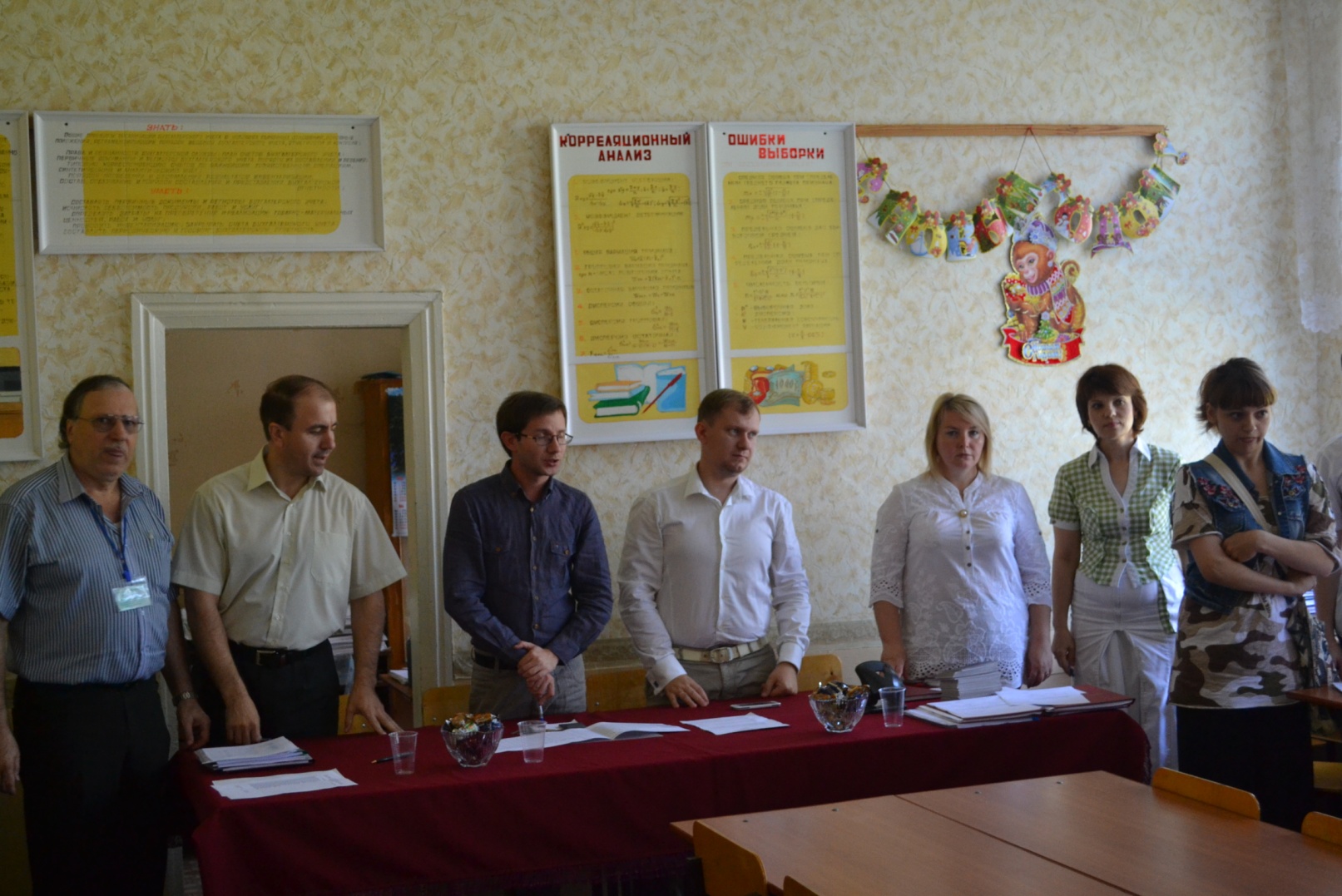 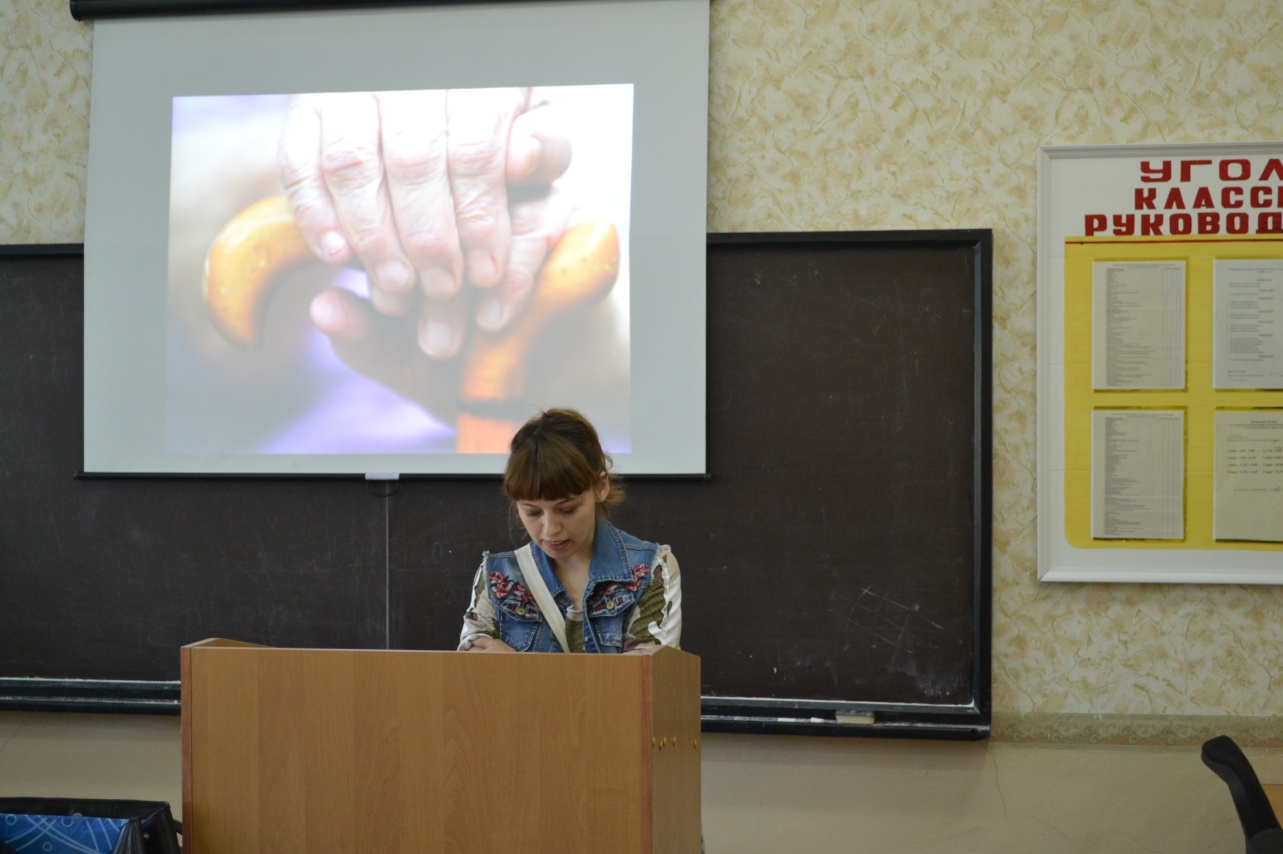 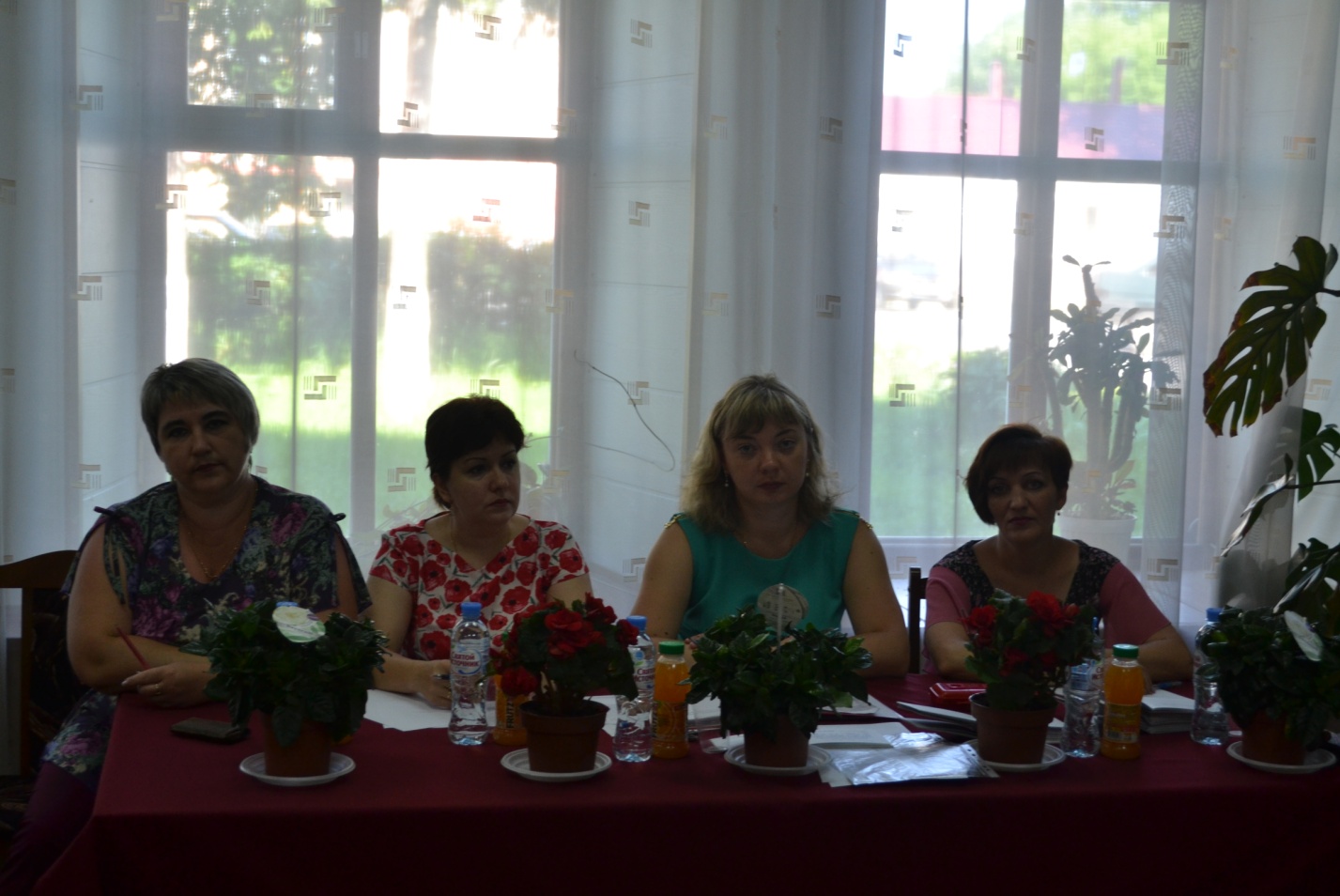 Заведующая заочным отделением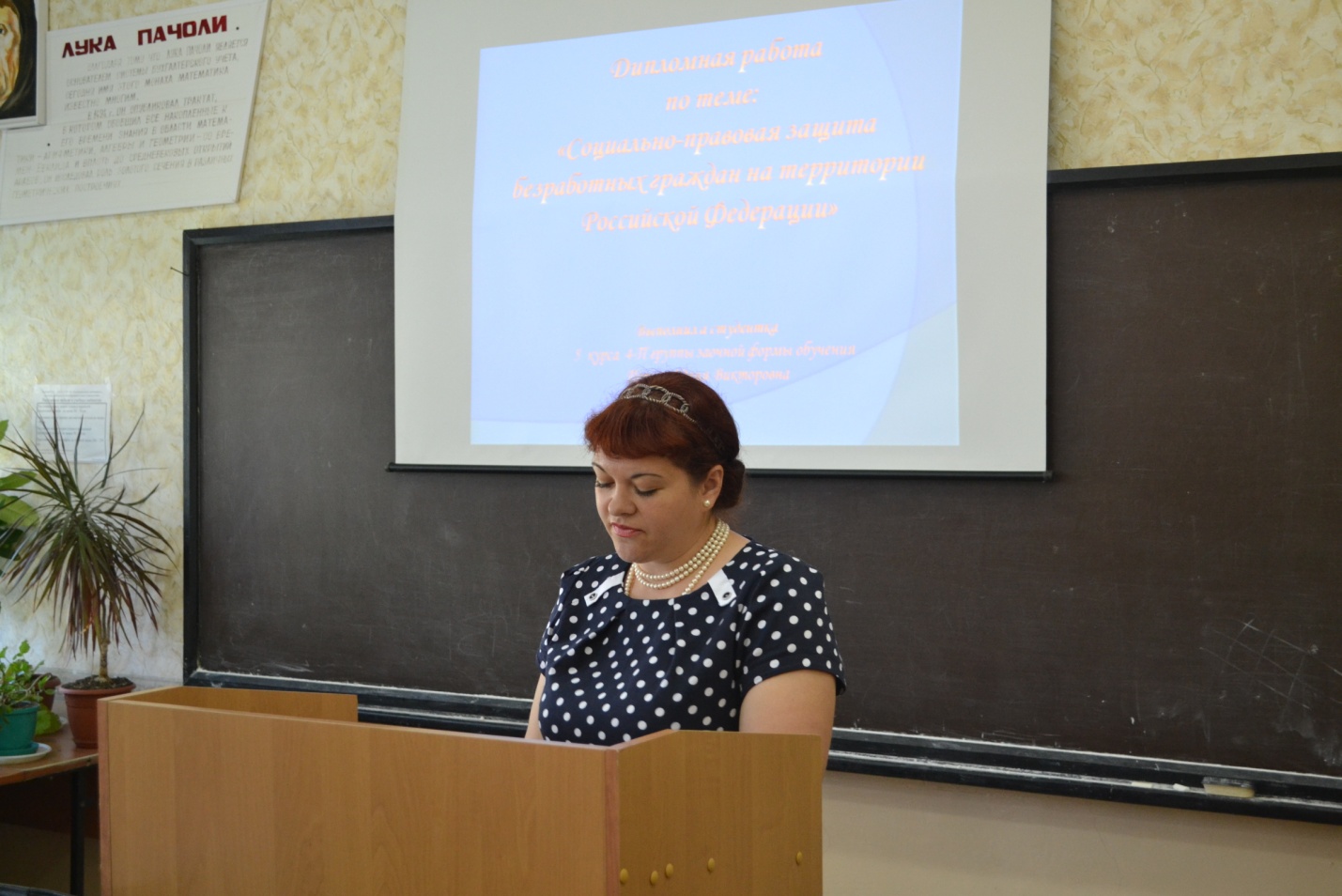 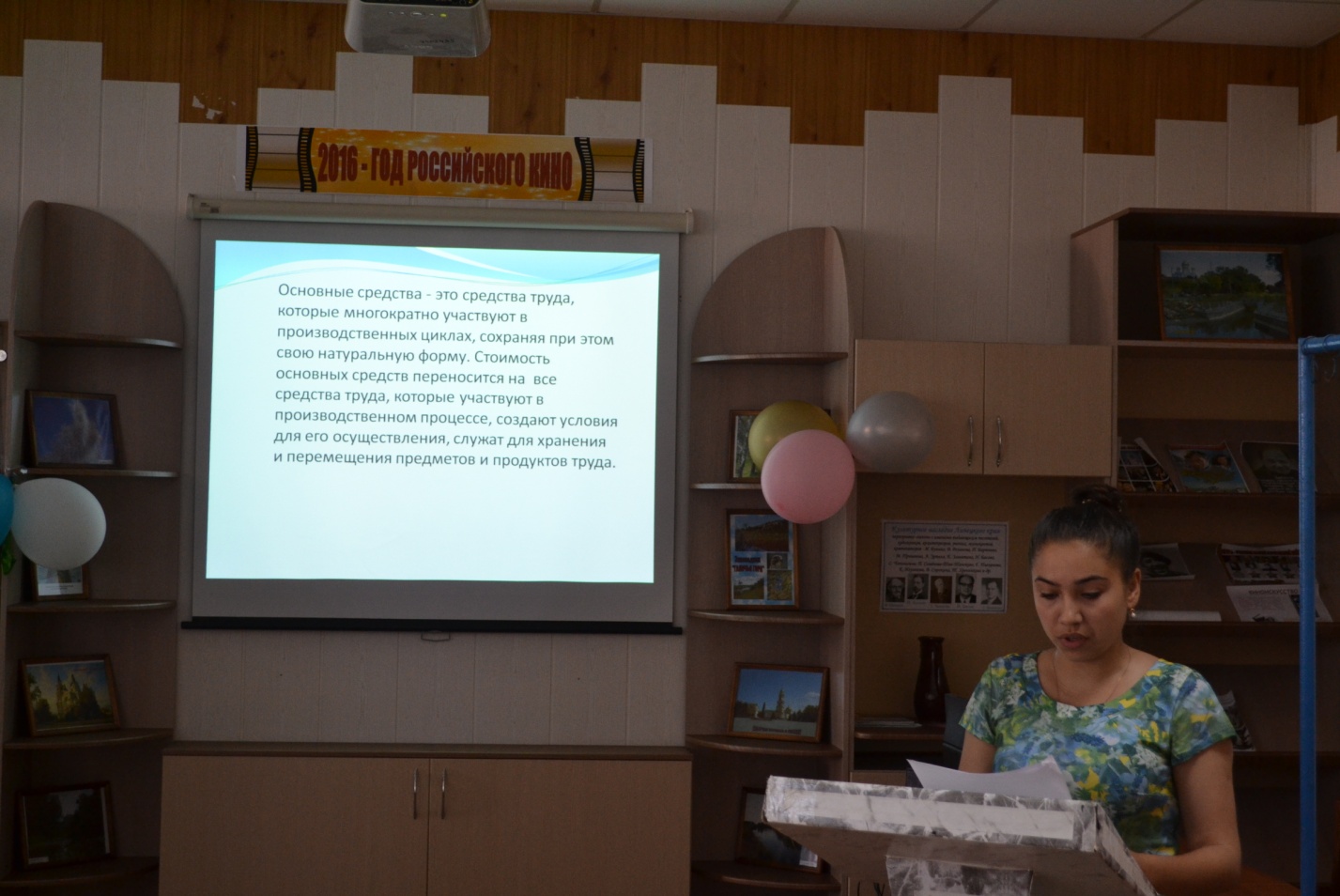 Смольянинова Татьяна Владимировна